Boekingsformulier Het BoshuisjeBoekingsformulier verstuurd aan huurder via website	Boekingsformulier retour ontvangen van huurder d.d. Def bevestiging boeking aan huurder verzonden d.d. 	Bevestiging van ontvangst betaling aan huurder verzonden d.d. 
* zomer 1 apr - 30 sept, winter 1 okt – 31 mrt.Vraag om een tikkie of graag het totaalbedrag, o.v.v. naam en verblijfsperiode, uiterlijk 4 weken voor aanvang van de huurperiode (binnen deze termijn geboekt, dan z.s.m.) overmaken naar: In te vullen door verhuurder.Kosteloos annuleren kan tot 4 weken voor aanvang van de huurperiode. 4-2 weken voor aanvang huurperiode worden 40% annuleringskosten in rekening gebracht. 2 weken voor aanvang huurperiode 60% annuleringskosten.Volledig huurbedrag verschuldigd bij annuleren binnen 1 week voor aanvang huurperiode.(Alles tenzij anders overeengekomen).	       Veel plezier en rust toegewenst in het Boshuisje!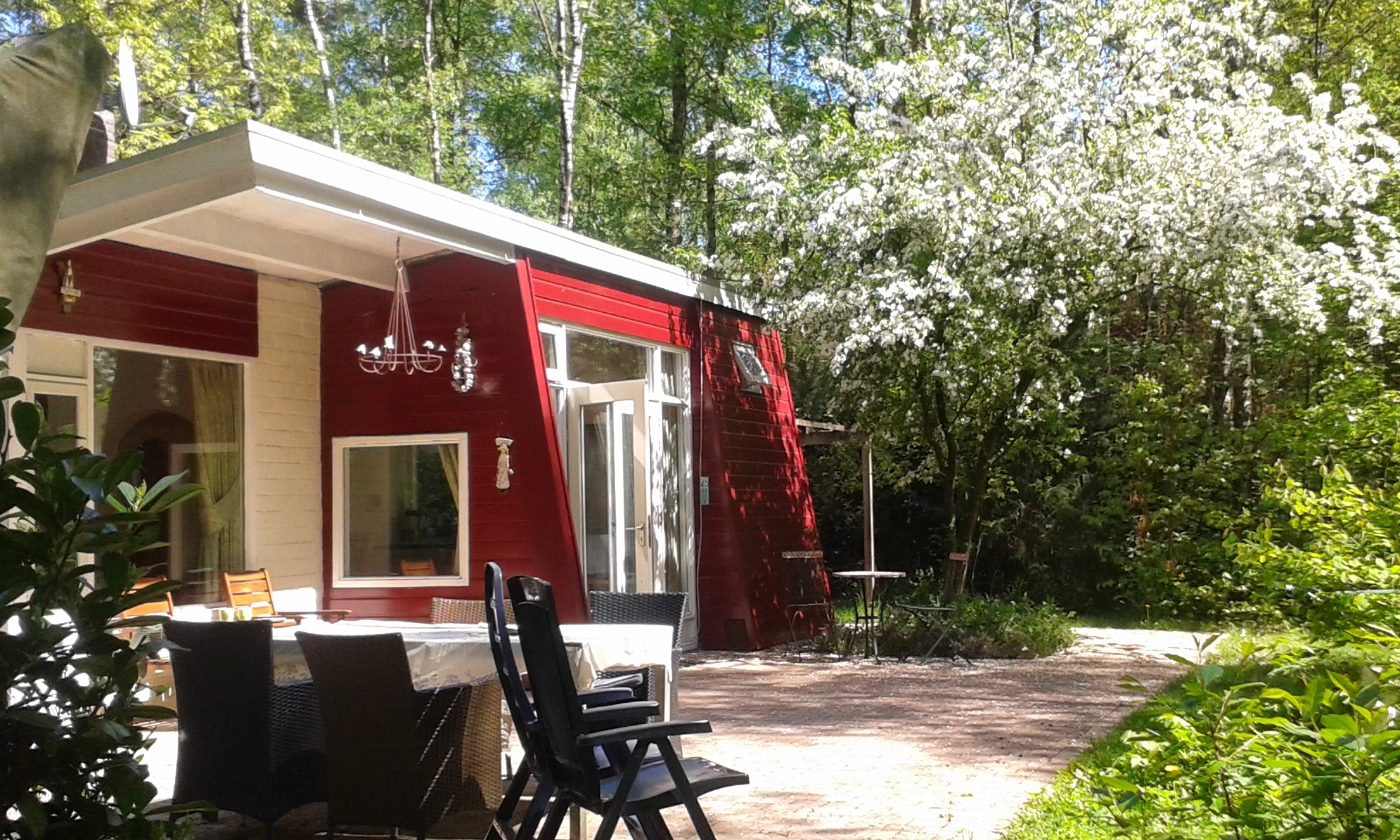 NaamAdresPc + stadTelefoon mobiel (i.v.m. calamiteiten tijdens huurperiode)E-mailPeriode huurAantal volwassenenAantal kinderenElektrische auto ja/neeSleuteloverdracht voor aankomstIn te vullen door verhuurder.Sleuteloverdracht bij vertrekIn te vullen door verhuurder.Huurprijs€  Schoonmaakkosten verplicht €    60,-Elektriciteitsbijdrage verplicht (zomertarief € 1,50, wintertarief € 2,- p.n.)*€     Bed/linnengoed ja/nee€    Internet & Wi-Fi € 10,- per verblijf ja/nee€-------------------Totaal€  